Лукашанец Валянціна Рыгораўна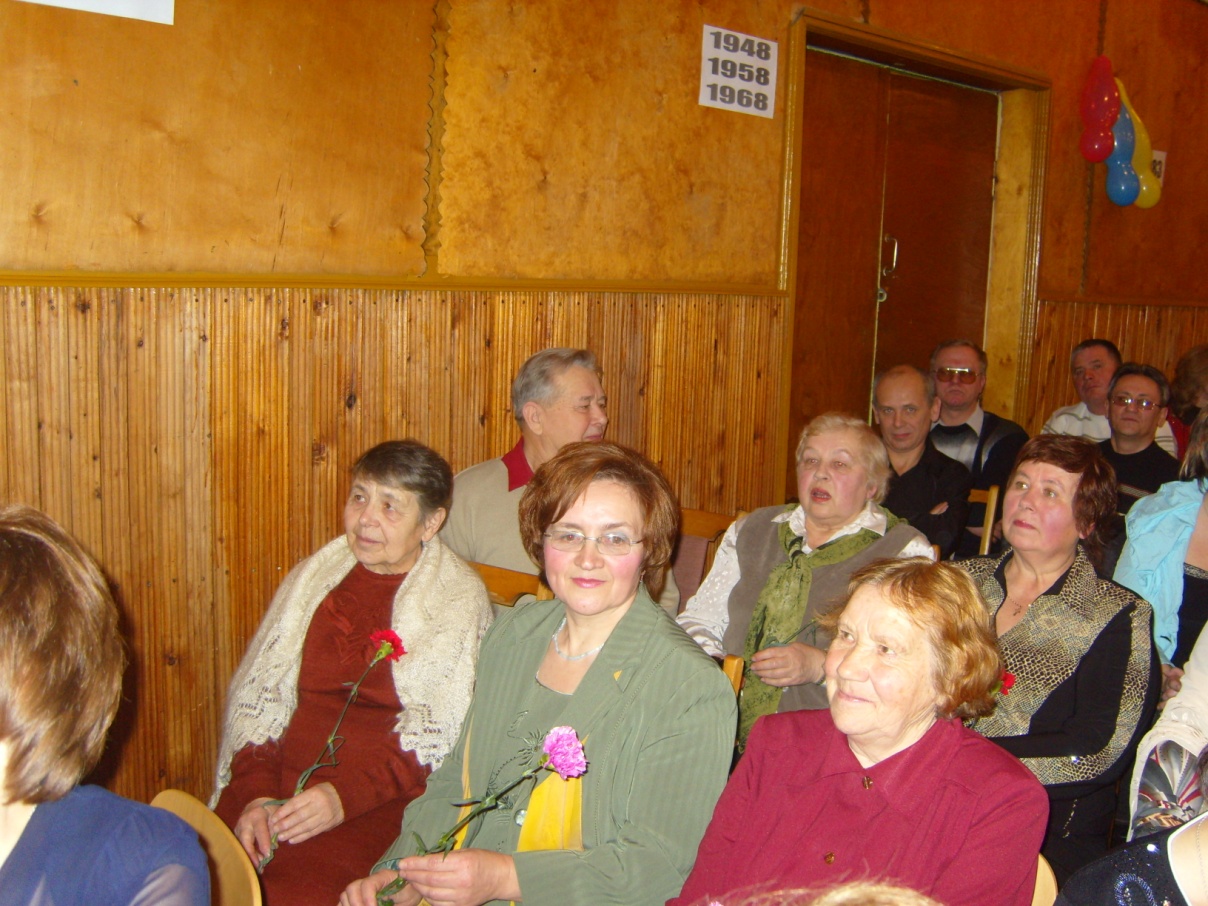 Нарадзілася 17.12.1956 г.  ў в.Жураўцы Валожынскага раёна Мінскай вобласці. Скончыла Сакаўшчынскую сярэднюю школу Валожынскага раёна ў 1974 г.У 1980 годзе скончыла БДПУ імя М.Горкага па спецыяльнасці настаўнік беларускай мове і літаратуры.З 1980 года працавала ў сярэдняй школе №1 г. Валожына настаўнікам беларускай мовы і літаратуры.    На пенсію выйшла  ў 2007 годзе.     Валянціна Рыгораўна настаўніцай марыла стаць з дзяцінства. Гэта прафесія была не толькі жаданай, але і прэстыжнай для яе, вясковай дзяўчыны. Пры выбары факультэта доўга не раздумвала. Адразу вырашыла для сябе, што будзе настаўніцай роднай мовы. На філалагічным факультэце педагагічнага інстытута імя Максіма Горкага, куды Валянціна Рыгораўна паступіла пасля школы, было вельмі цікава. Непрыкметна праляцелі студэнцкія гады, і вось ужо Валянціна Рыгораўна - настаўніца ў сярэдняй школе №1 г.Валожына. Гэта школа і стала для яе першым і адзіным месцам працы. Свой першы ўрок маладая настаўніца запомніла назаўсёды. Дакладней, тое пачуццё са сплаву хвалявання, невядомасці, страху, з якім заходзіла ў клас. А пасля, зірнуўшы ў два дзясяткі пар блакітных, шэрых, карых дзіцячых цікаўных вачанят, супакоілася. Ведала галоўнае: ёй даверана данесці да вучняў прыгажосць роднага слова, даць ім трывалыя веды, таму трэба многа працаваць. І яна працавала. Была патрабавальнай да самой сябе, адказнай за кожнае слова, кожны крок, лічыла, што пастаянная духоўная праца – той падмурак, на якім будуюцца адносіны з выхаванцамі. Педагагічная ніва настаўніцы шчодра ўсеяна кветкамі прызнання, самасцвярджэня, поспехаў, высокіх адзнак, якімі ацэнена яе праца. Настаўнік вышэйшай катэгорыя Валянціна Рыгораўна Лукашанец ўзнагароджана ганаровымі граматамі ўпраўлення адукацыі Мінскага аблвыканкамі і аддзела адукацыі Валожынскага райвыканкамі.